INSTITUCION EDUCATIVA LA SALLE DE CAMPOAMOR 2020INSTITUCION EDUCATIVA LA SALLE DE CAMPOAMOR 2020INSTITUCION EDUCATIVA LA SALLE DE CAMPOAMOR 2020INSTITUCION EDUCATIVA LA SALLE DE CAMPOAMOR 2020INSTITUCION EDUCATIVA LA SALLE DE CAMPOAMOR 2020INSTITUCION EDUCATIVA LA SALLE DE CAMPOAMOR 2020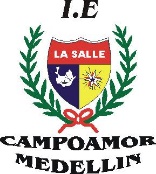 ESTRUCTURA TALLER DE COMPETENCIAS PARA ACOMPAÑAMIENTO DE ESTUDIANTES, EN AUSENCIAS EVENTUALES. ESTRUCTURA TALLER DE COMPETENCIAS PARA ACOMPAÑAMIENTO DE ESTUDIANTES, EN AUSENCIAS EVENTUALES. ESTRUCTURA TALLER DE COMPETENCIAS PARA ACOMPAÑAMIENTO DE ESTUDIANTES, EN AUSENCIAS EVENTUALES. ESTRUCTURA TALLER DE COMPETENCIAS PARA ACOMPAÑAMIENTO DE ESTUDIANTES, EN AUSENCIAS EVENTUALES. ESTRUCTURA TALLER DE COMPETENCIAS PARA ACOMPAÑAMIENTO DE ESTUDIANTES, EN AUSENCIAS EVENTUALES. ESTRUCTURA TALLER DE COMPETENCIAS PARA ACOMPAÑAMIENTO DE ESTUDIANTES, EN AUSENCIAS EVENTUALES. ESTRUCTURA TALLER DE COMPETENCIAS PARA ACOMPAÑAMIENTO DE ESTUDIANTES, EN AUSENCIAS EVENTUALES. GESTIÓN ACADEMICO PEDAGOGICA. No. 1GESTIÓN ACADEMICO PEDAGOGICA. No. 1GESTIÓN ACADEMICO PEDAGOGICA. No. 1GESTIÓN ACADEMICO PEDAGOGICA. No. 1GESTIÓN ACADEMICO PEDAGOGICA. No. 1GESTIÓN ACADEMICO PEDAGOGICA. No. 1GESTIÓN ACADEMICO PEDAGOGICA. No. 1ÁREA/MATERIA: EMPRENDIMIENTOGRADO: DECIMOGRADO: DECIMOPERIODO: PRIMEROFecha: 16 de marzo de 2020AÑO 2020AÑO 2020DOCENTE A CARGO: GLORIA LEDESMA CARDONA.DOCENTE A CARGO: GLORIA LEDESMA CARDONA.DOCENTE A CARGO: GLORIA LEDESMA CARDONA.DOCENTE A CARGO: GLORIA LEDESMA CARDONA.DOCENTE A CARGO: GLORIA LEDESMA CARDONA.DOCENTE A CARGO: GLORIA LEDESMA CARDONA.DOCENTE A CARGO: GLORIA LEDESMA CARDONA.TIEMPO:TIEMPO:_____ horas (2 semana: del 16 al 20 de marzo y del 24 al 27 de marzo –año 2020)_____ horas (2 semana: del 16 al 20 de marzo y del 24 al 27 de marzo –año 2020)_____ horas (2 semana: del 16 al 20 de marzo y del 24 al 27 de marzo –año 2020)_____ horas (2 semana: del 16 al 20 de marzo y del 24 al 27 de marzo –año 2020)_____ horas (2 semana: del 16 al 20 de marzo y del 24 al 27 de marzo –año 2020)COMPETENCIAS:COMPETENCIAS:PROPÓSITO:PROPÓSITO:TEMA:TEMA:¿Cuál tipo de empresa conviene más constituir según nuestro objeto social?Personas naturales.Personas jurídicas.Pymes- famiempresas. Tipos de sociedades Como constituir empresas ¿Cuál tipo de empresa conviene más constituir según nuestro objeto social?Personas naturales.Personas jurídicas.Pymes- famiempresas. Tipos de sociedades Como constituir empresas ¿Cuál tipo de empresa conviene más constituir según nuestro objeto social?Personas naturales.Personas jurídicas.Pymes- famiempresas. Tipos de sociedades Como constituir empresas ¿Cuál tipo de empresa conviene más constituir según nuestro objeto social?Personas naturales.Personas jurídicas.Pymes- famiempresas. Tipos de sociedades Como constituir empresas ¿Cuál tipo de empresa conviene más constituir según nuestro objeto social?Personas naturales.Personas jurídicas.Pymes- famiempresas. Tipos de sociedades Como constituir empresas DESARROLLO:DESARROLLO:Estudiantes:Hemos visto y analizado y se han elaborado talleres de la mayoría de los temas del primer periodo, las actividades a desarrollar, permiten afianzar lo visto y terminar el temario faltante.Estudiantes:Hemos visto y analizado y se han elaborado talleres de la mayoría de los temas del primer periodo, las actividades a desarrollar, permiten afianzar lo visto y terminar el temario faltante.Estudiantes:Hemos visto y analizado y se han elaborado talleres de la mayoría de los temas del primer periodo, las actividades a desarrollar, permiten afianzar lo visto y terminar el temario faltante.Estudiantes:Hemos visto y analizado y se han elaborado talleres de la mayoría de los temas del primer periodo, las actividades a desarrollar, permiten afianzar lo visto y terminar el temario faltante.Estudiantes:Hemos visto y analizado y se han elaborado talleres de la mayoría de los temas del primer periodo, las actividades a desarrollar, permiten afianzar lo visto y terminar el temario faltante.EVALUACIÓN:EVALUACIÓN:Después de desarrolladas las actividades que se proponen, el estudiante sustentara los conocimientos adquiridos. Después de desarrolladas las actividades que se proponen, el estudiante sustentara los conocimientos adquiridos. Después de desarrolladas las actividades que se proponen, el estudiante sustentara los conocimientos adquiridos. Después de desarrolladas las actividades que se proponen, el estudiante sustentara los conocimientos adquiridos. Después de desarrolladas las actividades que se proponen, el estudiante sustentara los conocimientos adquiridos. ACTIVIDAD:ACTIVIDAD:Los órganos de dirección y control en la sociedad limitada son:Cuáles son los socios de la sociedad anónima son:Cuál es la diferencia con respeto a la razón social entre la sociedad en comandita por acciones y en comandita simple:Cuáles son los socios de la sociedad colectiva son:Los órganos de dirección y control en la sociedad por acciones simplificada son:La razón social de la sociedad anónima se identifica por:La razón social de la sociedad en comandita simple se identifica por:Los accionistas responden en la sociedad anónima hasta:Los socios responden en la sociedad limitada hasta:El capital en una sociedad limitada como está conformado:DE CUAL DE ESTAS SOCIEDADES TE ACOGERIAS PARA CREAR TU EMPRESA. Personas naturales. Personas jurídicas.Pymes- Famiempresas. Tipos de sociedades Como constituir empresas¿CUÁL TIPO DE EMPRESA CONVIENE MÁS CONSTITUIR SEGÚN NUESTRO OBJETO SOCIAL Y POR QUÉ? Los órganos de dirección y control en la sociedad limitada son:Cuáles son los socios de la sociedad anónima son:Cuál es la diferencia con respeto a la razón social entre la sociedad en comandita por acciones y en comandita simple:Cuáles son los socios de la sociedad colectiva son:Los órganos de dirección y control en la sociedad por acciones simplificada son:La razón social de la sociedad anónima se identifica por:La razón social de la sociedad en comandita simple se identifica por:Los accionistas responden en la sociedad anónima hasta:Los socios responden en la sociedad limitada hasta:El capital en una sociedad limitada como está conformado:DE CUAL DE ESTAS SOCIEDADES TE ACOGERIAS PARA CREAR TU EMPRESA. Personas naturales. Personas jurídicas.Pymes- Famiempresas. Tipos de sociedades Como constituir empresas¿CUÁL TIPO DE EMPRESA CONVIENE MÁS CONSTITUIR SEGÚN NUESTRO OBJETO SOCIAL Y POR QUÉ? Los órganos de dirección y control en la sociedad limitada son:Cuáles son los socios de la sociedad anónima son:Cuál es la diferencia con respeto a la razón social entre la sociedad en comandita por acciones y en comandita simple:Cuáles son los socios de la sociedad colectiva son:Los órganos de dirección y control en la sociedad por acciones simplificada son:La razón social de la sociedad anónima se identifica por:La razón social de la sociedad en comandita simple se identifica por:Los accionistas responden en la sociedad anónima hasta:Los socios responden en la sociedad limitada hasta:El capital en una sociedad limitada como está conformado:DE CUAL DE ESTAS SOCIEDADES TE ACOGERIAS PARA CREAR TU EMPRESA. Personas naturales. Personas jurídicas.Pymes- Famiempresas. Tipos de sociedades Como constituir empresas¿CUÁL TIPO DE EMPRESA CONVIENE MÁS CONSTITUIR SEGÚN NUESTRO OBJETO SOCIAL Y POR QUÉ? Los órganos de dirección y control en la sociedad limitada son:Cuáles son los socios de la sociedad anónima son:Cuál es la diferencia con respeto a la razón social entre la sociedad en comandita por acciones y en comandita simple:Cuáles son los socios de la sociedad colectiva son:Los órganos de dirección y control en la sociedad por acciones simplificada son:La razón social de la sociedad anónima se identifica por:La razón social de la sociedad en comandita simple se identifica por:Los accionistas responden en la sociedad anónima hasta:Los socios responden en la sociedad limitada hasta:El capital en una sociedad limitada como está conformado:DE CUAL DE ESTAS SOCIEDADES TE ACOGERIAS PARA CREAR TU EMPRESA. Personas naturales. Personas jurídicas.Pymes- Famiempresas. Tipos de sociedades Como constituir empresas¿CUÁL TIPO DE EMPRESA CONVIENE MÁS CONSTITUIR SEGÚN NUESTRO OBJETO SOCIAL Y POR QUÉ? Los órganos de dirección y control en la sociedad limitada son:Cuáles son los socios de la sociedad anónima son:Cuál es la diferencia con respeto a la razón social entre la sociedad en comandita por acciones y en comandita simple:Cuáles son los socios de la sociedad colectiva son:Los órganos de dirección y control en la sociedad por acciones simplificada son:La razón social de la sociedad anónima se identifica por:La razón social de la sociedad en comandita simple se identifica por:Los accionistas responden en la sociedad anónima hasta:Los socios responden en la sociedad limitada hasta:El capital en una sociedad limitada como está conformado:DE CUAL DE ESTAS SOCIEDADES TE ACOGERIAS PARA CREAR TU EMPRESA. Personas naturales. Personas jurídicas.Pymes- Famiempresas. Tipos de sociedades Como constituir empresas¿CUÁL TIPO DE EMPRESA CONVIENE MÁS CONSTITUIR SEGÚN NUESTRO OBJETO SOCIAL Y POR QUÉ? NOTA:NOTA:Para cualquier inquietud, favor comunicarse a través del e-mail: mediatecnica45@gmail.comElaborar a mano y escanear para enviar por el correo el día 18 de marzo 2020, oportunamente le estaré dando asesoría.Para cualquier inquietud, favor comunicarse a través del e-mail: mediatecnica45@gmail.comElaborar a mano y escanear para enviar por el correo el día 18 de marzo 2020, oportunamente le estaré dando asesoría.Para cualquier inquietud, favor comunicarse a través del e-mail: mediatecnica45@gmail.comElaborar a mano y escanear para enviar por el correo el día 18 de marzo 2020, oportunamente le estaré dando asesoría.Para cualquier inquietud, favor comunicarse a través del e-mail: mediatecnica45@gmail.comElaborar a mano y escanear para enviar por el correo el día 18 de marzo 2020, oportunamente le estaré dando asesoría.Para cualquier inquietud, favor comunicarse a través del e-mail: mediatecnica45@gmail.comElaborar a mano y escanear para enviar por el correo el día 18 de marzo 2020, oportunamente le estaré dando asesoría.